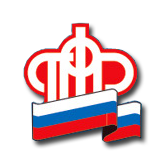 ПФР предупреждает: в регионе активизировались недобросовестные юридические компанииОтделением ПФР по Белгородской области зарегистрирован ряд случаев, когда в адрес белгородцев, утративших своих близких, стали поступать письма-уведомления о наличии «права на наследование средств пенсионных накоплений» умершего родственника.Далее между обществом с ограниченной ответственностью и потенциальным правопреемником заключается договор на оказание информационно-юридических услуг по подготовке полного комплекта документов. После этого гражданин самостоятельно осуществляет сбор и подготовку всех необходимых документов и обращается в Управление Пенсионного фонда РФ либо в негосударственный пенсионный фонд (в зависимости от того, где формировались пенсионные накопления умершего лица) за оформлением выплаты.В качестве гонорара за свои услуги организация взымает 40% от суммы средств пенсионных накоплений, полагающихся правопреемнику, а также еще 10% в случае, если был просрочен срок обращения, и право гражданина на накопления умершего родственника необходимо восстанавливать через суд.Пенсионный фонд призывает игнорировать подобные письма от сомнительных юридических организаций. Получить бесплатную консультацию о необходимом пакете документов можно в клиентских службах ведомства, а также по телефону региональной горячей линии Отделения ПФР по Белгородской области 8 (4722) 30-69-67.Для получения средств пенсионных накоплений умершего лица правопреемникам необходимо не позднее шести месяцев со дня его смерти обратиться в Пенсионный фонд Российской Федерации или негосударственный пенсионный фонд. В случае, если срок пропущен, восстановить его можно только в судебном порядке.При подаче заявления о выплате средств пенсионных накоплений умершего лица необходимо предъявить документы, подтверждающие личность обратившегося, его родственные отношения с умершим и свидетельство о смерти. Процедура подачи заявления абсолютно бесплатна.Средства в полном объеме перечисляются на банковские счета любого кредитного учреждения, также их можно получить через отделение почтовой связи, однако в последнем случае могут быть удержаны почтовые расходы.  